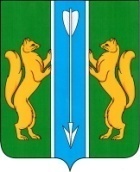 РОССИЙСКАЯ ФЕДЕРАЦИЯАДМИНИСТРАЦИЯ ВЕРХНЕПАШИНСКОГО СЕЛЬСОВЕТАЕНИСЕЙСКОГО РАЙОНАКРАСНОЯРСКОГО КРАЯПОСТАНОВЛЕНИЕ20.01.2022    с. Верхнепашино                        № 03-пОб утверждении альбомаархитектурных решений по благоустройству общественных пространств и стандартов благоустройства улиц Верхнепашинского сельсовета 	В соответствии с Федеральным законом от 06.10.2003 № 131-ФЗ «Об общих принципах организации местного самоуправления в Российской Федерации», Решением Верхнепашинского сельского Совета депутатов от 31.01.2020 № 58-155р «Об утверждении Правил благоустройства территории Верхнепашинского сельсовета Енисейского района», руководствуясь   Уставом  Верхнепашинского сельсовета, ПОСТАНОВЛЯЮ:1. Утвердить альбом архитектурных решений по благоустройству общественных пространств Верхнепашинского сельсоветасогласно приложению 1. 2. Утвердить стандарты благоустройства улиц Верхнепашинского сельсоветасогласно приложению 2. 3.Контроль за  исполнением данного постановления оставляю за собой.4.Постановление вступает в силу со дня его подписания.Глава Верхнепашинского сельсовета                                          Е.И. Чапига